Nr. 5665 / 11.12. 2023 RAPORT DE SPECIALITATE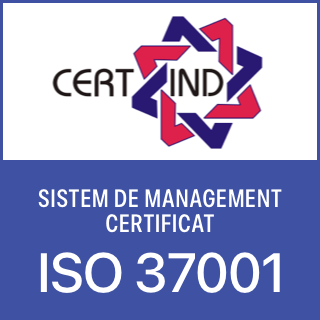 la proiectul de hotărâre privind aprobarea actualizarii documentatiei tehnice, la faza Studiu de Fezabilitate și a indicatorilor tehnico - economici actualizati, aferenti  obiectivului de investiţii“ Reabilitare si modernizare sistem rutier Drumul Roţii”Sectorul 6 al Municipiului București (Primăria Sector 6), prin Direcția Generală Investiții Publice, derulează contracte de proiectare și execuție lucrări pentru relocari retele edilitare si protejarea lor in vederea reabilitarii si modernizarii sistemului rutier pe strada Drumul Roţii.Strada prezinta un grad avansat de degradare, impunandu-se masuri radicale de reabilitare. Lucrarile de reabilitare ale strazii vor avea ca scop aducerea carosabilului la parametrii tehnici, la circulatia pietonala si trafic auto corespunzator și în condiții de siguranță, precum si asigurarea scurgerii apelor pluviale in conditii cat mai bune. Implementarea investitiei creaza beneficii directe : dezvoltarea durabila a localitatii; îmbunătăţirea accesibilităţii pe teritoriu; cresterea nivelului de siguranta a traficului auto si pietonal.Terenul propus a fi ocupat de aceste lucrari are o suprafata 7.317 mp si este situa situat la Nord de Bulevardul Iuliu Maniu, fâcând legătura dintre bulevard și str. Tineretului (fost Drumul Ciorogârla) din comuna Chiajna. Accesul la locație se va face atat auto cât și pietonal atât din Bd. Iuliu Maniu cât și din str. Tineretului.Ca regim tehnic lucrarile propuse se vor executa pe vechiul amplasament al drumurilor iar ca regim juridic lucrarile propuse prin actuala documentatie se vor realiza in zona drumului existent si vor afecta suprafete de teren cu alta destinatie, conform O.U.G.nr. 43/1997 privind regimul juridic al drumurilor publice.În zona studiata, exista retele de apa, canalizare, gaze, energie electrica. Se constata: necesitatea mutarii de pe amplasamentul actual a 5 stalpi de electricitate si a LEA 20 kV aferente, precum si a unei LES 20 kV.necesitatea protejarii / relocarii unei conducte de gaze pe o lungime de aproximativ 27 m.l.necesitatea protejarii canalului dublu casetat Crivina-Roșu și a canalului deschis Argeș-Roșu, canale aflate în administrarea APA NOVA București SAÎn devizul general au fost prevăzute costuri pentru devierea / protejarea utilităților. Soluțiile de deviere sau protejare vor fi stabilite, dacă va fi cazul, în acord cu administratorul / administratorii respectivelor rețele, prin proiect separat.PRINCIPALII INDICATORI TEHNICO – ECONOMICILungime drum                       -     0,654 kmSuprafață                                -   7.317,00 mpValoarea totala a obiectivului este 15.357.120,45 lei fara TVA, respectiv 17.951.422,90 lei cu TVA din care Constructii montaj (C+M): 8.869.525,01 lei fara TVA, respectiv  10.554.734,77 lei cu TVA. Durata de executie   a lucrarilor este de 12 luni.DIRECTOR GENERALMARIUS MARIN PETRESCU